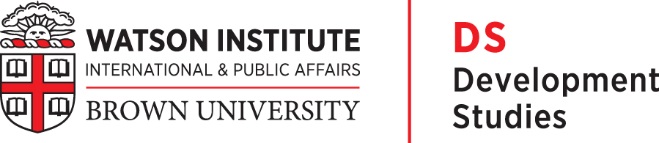 	 	11 COURSES + LANGUAGECORE (5)							            All core courses must be taken prior to senior yearChoose TWO (2) from the following: SOC 1620 Globalization and Social Conflict ANTH 0110 Anthropology and Global Social Problems POLS/DEVL course from approved listSophomore Seminar in DevelopmentDEVL 1000: Seminar in Development (must be completed sophomore year)
Students encouraged to previously complete SOC 1620, POLS 1240 or ANTH 0110 Development Economics ECON 0510 (for students with little to no econ background)     Pre-requisites: ECON 0110 or AP Micro 4 and AP Macro 4 or IB HL Economics 6ORECON 1510 (for students with strong econ background or double-concentrating in econ)             Pre-requisites: ECON 1110 or ECON 1130 and APMA 1650 or ECON 1620 or ECON 1630 Research MethodsDEVL 1500: Research Methods and Design (junior year) REGIONAL/THEMATIC COURSES (2) Two courses that focus on a particular theme and/or specific region of the developing world. ELECTIVE COURSES (3) Three courses chosen from a list of pre-approved electives or by special approval. FOREIGN LANGUAGE Advanced competency (600 level) or above. CAPSTONE (1)Senior thesis option: DEVL 1980 (fall senior year) and DEVL 1990 (spring senior year), or Senior seminar option: approved senior seminar in DS, with seminar-length paper requirement. Student Name:  ___________________________________                                Grad Year: _______________________ CORE COURSES (5)Choose TWO SOC 1620 Globalization and Social ConflictANTH 0110 Anthropology and Global Social ProblemsPOLS/DEVL course from approved list:  ________________________DEVL 1000: Sophomore Seminar in DevelopmentDEVL 1500: Research Methods and Design 	 	 	 	   ECON 0510: Development in the International Economy       ORECON 1510: Development Economics 	 			  	 REGIONAL/THEMATIC COURSES (2)1.	__________________________________________________________2.	__________________________________________________________
 ELECTIVE COURSES (3)    ____________________________________________________________________    ____________________________________________________________________    ____________________________________________________________________LANGUAGE		__________________________________________________________________________CAPSTONESenior thesis OptionDEVL 1980: Senior Thesis Writing Seminar					DEVL 1990: Senior Seminar (Independent Study w/Thesis Advisor)	Senior seminar Option   _______________________________________

Student Signature: _________________________________  Date:__________________
Advisor Signature: ________________________________  Date: __________________